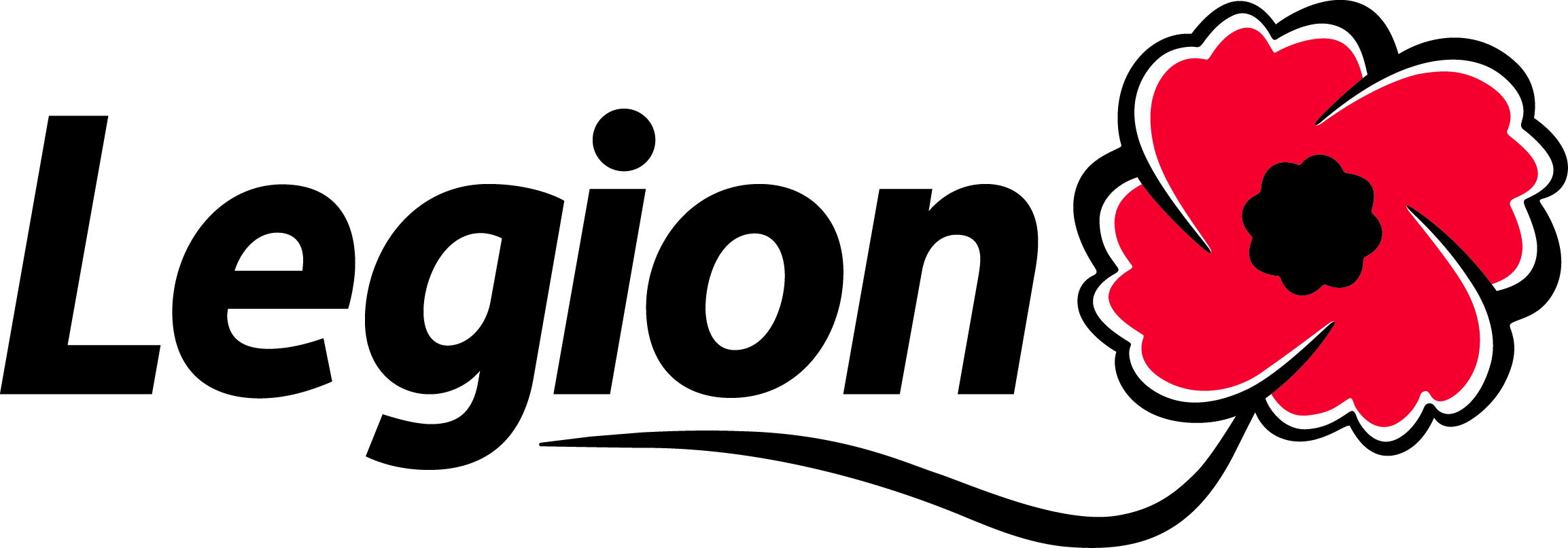 ST MARYS LEGIONMINIATURE GOLF SATURDAY 02 & SUNDAY 03 FEBRUARY 2019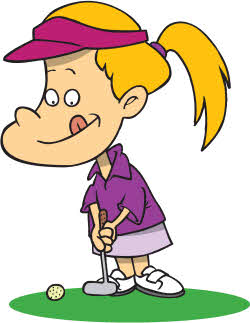 10 AM TO 5 PMENTRY FEE – MINIMUM $5 DONATION TO THE ROYAL CANADIAN LEGION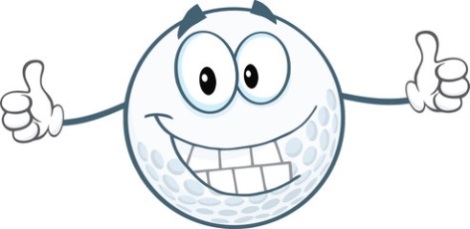 KIDS WELCOME!BALLS & PUTTERS PROVIDED, OR BRING YOUR OWN66 CHURCH STREET NORTH,              ST MARYS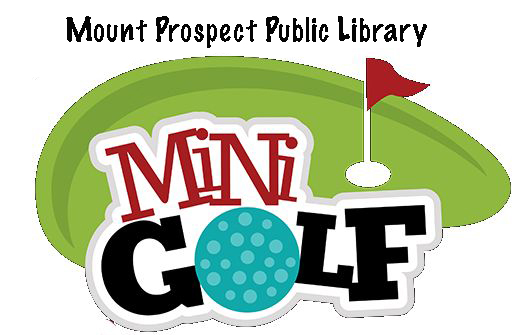 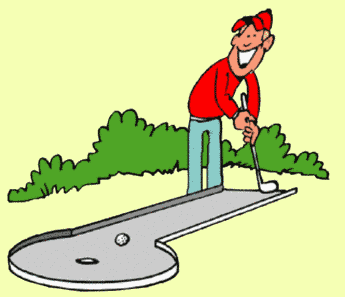 